Рабочий лист.Тема________________________________Задание №1. Назовите царства живой природы 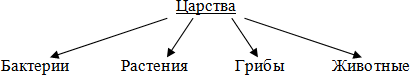 Задание №2.Назовите представленные увеличительные приборы и их составные части: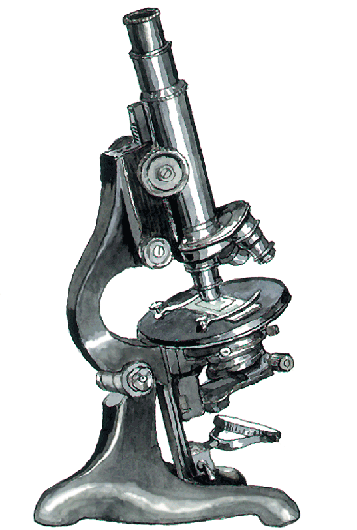 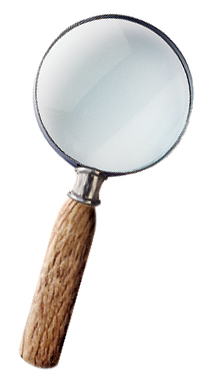 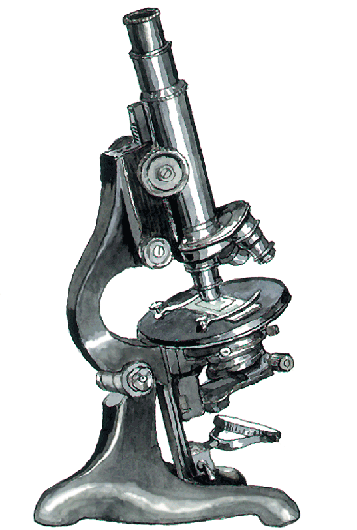 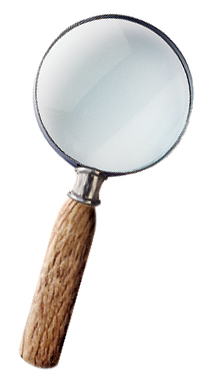 2окуляр, предметное стекло ,обьективы , тубус ,зеркало ,штативувеличительное стекло, оправа,  ручкаВывод № 1.Клетка- Вывод №  2.Организмы, состоящие из одной клетки называются –Организмы ,состоящие из множества клеток-Задание № 3  Группа клеток ,имеющих одинаковое строение и выполняющие одинаковую функцию-    Часть тела, имеющая определенное строение ,расположение и выполняющая определенную функцию –Вывод № 3.Задание № 4.Зарисуйте по одному организму (одноклеточный или многоклеточный)